Plantilla ejemplo de presentación del texto de las comunicaciones al CIAS2014J. Jaime Gómez-Hernández, Eduardo Cassiraga y Javier RodrigoResumen Utiliza este documento como plantilla, simplemente sobreescribe el mismo respetando márgenes, tipo de letra, espaciados, estilos y demás. El resumen debería de presentar la esencia del trabajo y será el único texto que se entregará impreso en el congreso. Debería de ser un único párrafo y empezar inmediatamente después de la palabra “Resumen”. El título de la comunicación va sin justificar y los nombres de los autores también. Por favor no usar mayúsculas donde se consideraría una falta ortográfica, es decir en nombres comunes, o en los apellidos exceptuando la inicial. Los títulos de los apartados deben empezar en mayúscula y seguir las reglas ortográficas del español. No abusar del enfatizado, ni con bastardilla, ni con cursiva. Cuando hayas acabado con el resumen elige el estilo ‘HeadingI’ de la paleta de estilos y comienza a escribir: ¡no hay límite de extensión del artículo!IntroducciónElige siempre el estilo desde la paleta de estilos, tanto para los encabezamientos como para el resto de elementos del documento. Conviene que tengas abierta la paleta de estilos con la opción de mostrar los estilos en uso. El primer párrafo del apartado no va sangrado (estilo “Normal_NoParIn-dent”), los párrafos siguiente sí que se sangran (estilo “Normal”) tal y como está este.Elementos avanzadosSiga estas instrucciones para la composición de tablas, figuras y ecuaciones. Los subapartados se comenzarán con un encabezado con el estilo ‘Heading2’.TablasEl título de la tabla debe de ir antes de la misma. Usa el menú “Insertar – Encabezado” y elegir “Tabla”. Usar el diseño “Clásico 1”. Asegúrate, una vez el texto esté acabado, de que la tabla con su encabezado están en una única página. La tabla 1 es el resultado de una encuesta que muestra una tendencia que debería de cambiar.Tabla 1 ¿Sirve de algo enviar estas instrucciones a los autores?Deja una línea en blanco bajo la tabla. FiguresSimilar a las tablas. Usa el menú “Insertar – Imagen desde fichero” y añade un pie de figura usando el estilo “Caption”. Asegúrate que la figura y su pie de figura están en la misma página.La figura 1 más abajo muestra el Palau de la Música de Valencia tal y como se ve desde los jardines del cauce viejo del río Turia.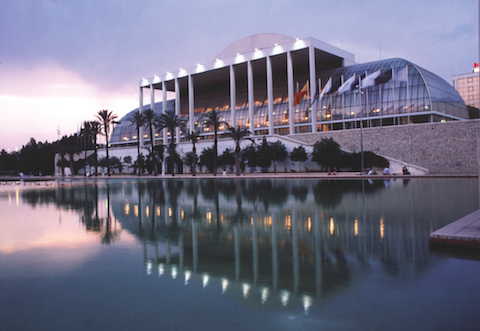 Figure 1. Palau de la Música de Valencia visto de los jardines del Turia.EcuacionesConseguir una numeración coherente es delicado, ya que Word no incluye ninguna opción para ello. Si no están numeradas, simplemente insértalas usando el menú “Insertar – Ecuación”, pero si las quieres numerar, lo mejor es copiar la ecuación de más abajo y sustituir la ecuación y la numeración por sus valores correspondientes. La ecuación en realidad es una tabla con dos columnas, en la primera columna está la ecuación y en la segunda la numeración. La ecuación de una recta es la siguiente:Las matrices y los vectores deben de ir en bastardilla. Cuando se haga referencia a variables en el texto utiliza el mismo formato que en las ecuaciones (cursiva/bastardilla).CitasUtiliza el estilo APA. En este párrafo hemos incluido una cita a este documento (Gómez-Hernández, Cassiraga y Rodrigo, 2014). Añade al final una sección “Bibliografía” con las referencias ordenadas alfabéticamente.Para acabarPor favor adhiérete a las reglas.Cuando hayas terminado el artículo revisa que:Las tablas con su encabezado están en la misma página. Las figuras con su pie están en la misma página. Todas los trabajos citados están en la bibliografía y la bibliografía no contiene ninguna trabajo que no esté citado.El encabezado “Bibliografía” debe de tener el estilo “Headind1”, el mismo que el resto de encabezados.BibliografíaGómez-Hernández, J. J., Cassiraga, E., y Rodrigo, J. (2014). Plantilla ejemplo de presentación del texto de las comunicaciones al CIAS2014. Instrucciones para los autores. Universitat Politècnica de València, Valencia.CategoríaPorcentajeNo las leen40 %Las leen pero no las entiendes25 %Las entienden pero pasan de ellas25 %Las tienen en cuenta10 %Total100 %( 1 )